INNBYDELSE  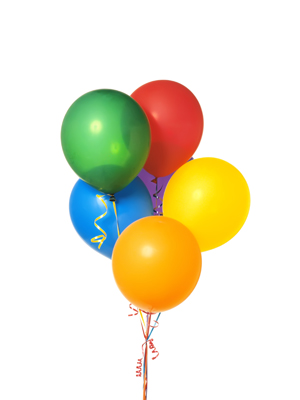 I år fyller Byhaugen barnehage 25 år, i den anledning inviterer vi til jubileumsfest for hele familien Torsdag 12.06.14. kl. 16-19.I år blir det en stor fest for barnehagen vår, og dette feirer vi med masse kjekke aktiviteter.    .Først skal Røverne skal ha forestilling nede på scenen kl. 16.00, etterpå blir det: God grillmatHoppeslott Hemmelige overraskelser Kake, kaffe og saft Vi gleder oss masse til å feire Byhaugen barnehage sitt 25 års jubileum sammen med dere.Velkommen, hilsen SU og personal.Påmelding innen 05.06.14Barn: Voksne: 